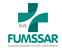             PNEP001_Solicitação para realização deTrabalho AcadêmcioSUMÁRIO	1 objetivo	12 Abrangência	13 DOCUMENTOS RELACIONADOS	14 DEFINIÇÕES	15 Processo	16 Revisões	21 objetivoSistematizar a solicitação para a realização de Trabalhos Acadêmicos no âmbito da FUMSSAR.2 AbrangênciaAcadêmicos de cursos técnicos e /ou graduação. Serviços da rede de Atenção Primária da FUMSSAR e /ou demais Setores Administrativos.3 DOCUMENTOS RELACIONADOSSolicitação de autorização para a realização de Trabalho Acadêmico.Termo de Consentimento Livre e Esclarecido4 DEFINIÇÕESA solicitação de autorização para realização de Trabalho Acadêmico tem o intuito de padrozinar o fluxo de encaminhamentos referente aos trabalhos realizados pelos alunos das diversas Instiuições de Ensino de Santa Rosa e região, de modo que os alunos possam realizar o trabalho desejado com o conhecimento e consentimento da FUMSSAR, de forma que alunos, Instituições de Ensino e FUMSSAR possam alcançar seus objetivos de ensino e aprendizagem.5 Processo5.1. SolicitaçãoProtocolar junto ao Núcleo de Ensino e Pesquisa o formulário que deverá conter os Itens mínimos do Trabalho.5.1.1 Título do Trabalho5.1.2 Instituição de Ensino5.1.3 Professor responsável5.1.4 Objetivo do Trabalho5.1.5 Metodologia5.1.5.1 Local5.1.5.2 Instrumentos (Observação, Entrevista, Questionário, Filmagem, Gravação de voz). 5.1.6 Quando pertinente, anexar Temo de autorização de uso de voz e/ou imagem.5.2 Encaminhamento 5.2.1 O NEP encaminha ao Coordenador do serviço a solicitação “modelo” com os respectivos anexos, quando pertinente.5.2.2 O Coordenador terá um prazo de 03 dias apreciação, sendo que findo o prazo deverá comunicar o NEP com parecer favorável ou não.5.2.3 Se favorável, o NEP avisa o aluno, o qual fará o agendamento com o Coordenador do Serviço para realização do Trabalho.5.2.4 Se desfavorável o NEP devolve ao aluno, que terá o prazo de 03 dias para realizar as adequações necessárias e reencaminhar para nova avaliação. Em caso de aprovação, proceder-se-á como no item 5.2.3.Observação: Estes trabalhos ficarão restritos à Instituição de Ensino, não poderão ser publicados.5.3. Responsabilidadesa) Do NEPReceber a requisição e conferir as informações para posterior encaminhamento ao Coordenador do Serviço;Ao receber o retorno do Coordenador, avisar o interessado para contatar com o Coordenador para agendamento ou para realilzar os ajustes necessários;b) Do interessado Protocolar junto ao NEP o pedido com as informações necessárias;Realizar o agendamento junto ao Coordenador do Serviço;c) Do Coordenador do ServiçoAnalisar a proposta do trabalho de acordo com os critérios estabelecidos e retornar ao NEP de forma positiva ou negativa;Realizar o agendamento para a realização do trabalho, a pedido do interessado;6 RevisãoModelo de solicitação para realização de Trabalho AcadêmicoEu,___________________________________,regularmente matriculado no curso ____________________________________da Instituição de Ensino denominada ____________________________________, venho através deste solicitar autorização para a realização de Trabalho (Técnico/Acadêmico), intitulado ________________________________________,sob orientação do Professor _____________________________________.O presente trabalho tem por objetivo: Descrever os objetivos............................................................................................................................................................Metodologia:Local da realização: _________________________________________________.Instrumentos: Descrever se será uma Observação, Entrevista, Questionário, Filmagem, Gravação de voz, etc. Quando pertinente, anexar Termo de Consentimento Livre e Esclarecido..Santa Rosa, ___ de ________________ de 2017._______________________                             ______________________________                  Aluno                                                 Pesquisador responsável pelo projetoEspaço destinado ao parecer do Coordenador do Serviço.______________________________________________________________________________________________________________________________________________________________________________________________________________________________________________________________________________________________________________________________________________________________________________________________________________________________________________________________________________________________________________________________________________________________________________________________Data:___/___/____________________________________________CoordenadorModelo Termo de Consentimento Livre e EsclarecidoEu,__________________________,CPF_________________RG______________depois de conhecer e entender os objetivos, procedimentos metodológicos, riscos e benefícios da pesquisa, bem como de estar ciente da necessidade do uso de minha imagem e/ou depoimento, especificados no Termo de Consentimento Livre e Esclarecido (TCLE), AUTORIZO, através do presente termo, os pesquisadores (especificar nome de todos os pesquisadores envolvidos na pesquisa) do projeto de pesquisa intitulado “(especificar título do trabalho/projeto)” a realizar as fotos que se façam necessárias e/ou a colher meu depoimento sem quaisquer ônus financeiros a nenhuma das partes.Ao mesmo tempo, libero a utilização destas fotos (seus respectivos negativos) e/ou depoimentos para fins científicos e de estudos (livros, artigos, slides e transparências), abrangendo também as seguintes formas: (I) out-door; (II) busdoor; folhetos em geral (encartes, mala direta, catálogo, etc.); (III) folder de apresentação; (IV) anúncios em revistas e jornais em geral; (V) home page; (VI) cartazes; (VII) back-light; (VIII) mídia eletrônica (painéis, vídeo-tapes, televisão, cinema, programa para rádio, entre outros), em favor dos pesquisadores da pesquisa, acima especificados, obedecendo ao que está previsto nas Leis que resguardam os direitos das crianças e adolescentes (Estatuto da Criança e do Adolescente – ECA, Lei N.º 8.069/ 1990), dos idosos (Estatuto do Idoso, Lei N.° 10.741/2003) e das pessoas com deficiência (Decreto Nº 3.298/1999, alterado pelo Decreto Nº 5.296/2004).Santa Rosa, __ de __________________ de 2017._____________________                                          _____________________ Participante da pesquisa                                             Pesquisador responsávelRevisão ItemDataRevisão 01 ............